Компьютерные игры - новый вид развивающего обученияКомпьютерные технологии - особое направление в работе с ребенком, которое способно помочь его развитию. Это мощная дополнительная мотивация обучения и развития, так как каждый ребенок мечтает прикоснуться к компьютеру. Использование компьютера – средство воспитания и развития творческих способностей ребенка, формирования его личности, обогащения интеллектуальной сферы.В настоящее время отдельное место  в воспитательно-образовательном процессе ДОУ отводится компьютерным играм.
Компьютерные игры – новый вид развивающего обучения.
Занятия с применением компьютерных игр очень интересны дошкольникам. Они с большим удовольствием осваивают программы, добиваясь их правильного решения.
Компьютеризация, постепенно проникающая практически во все сферы жизни и деятельности современного человека, вносит свои коррективы и в подходы к воспитанию и образованию детей дошкольного возраста. Отечественные и зарубежные исследования по использованию компьютера в детских садах убедительно доказывают не только возможность и целесообразность этого, но и особую роль компьютера в развитии интеллекта и в целом личности ребенка. 
И действительно, компьютер, обладая огромным потенциалом игровых и обучающих возможностей, оказывает значительное воздействие на ребенка, но, как и любая техника, он не самоценен, и только во взаимодействии педагога (воспитателя), ребенка и компьютера можно достичь положительного результата. То, какие цели ставит перед собой воспитатель, какими путями добивается их решения, определяет и то воздействие, которое оказывает компьютер на ребенка.
Разделяя точку зрения многих исследователей, я считаю основной целью использования компьютера в дошкольном учреждении всестороннее развитие ребенка, его подготовку к жизни и деятельности в «компьютерной действительности», т. е. формирование у него положительного эмоционального отношения к компьютеру, восприятие его как помощника в различных видах деятельности, понимание его назначения и возможностей для достижения поставленных целей.
Этапы занятий с детьми за компьютером включают: 1. Содержательную и эмоциональную подготовку детей к решению игровых и дидактических задач на компьютере.2. Обучающую игру на компьютере.3. Проблемное общение с каждым ребенком по ходу игры.
     4. Гимнастику для глаз, зарядку для пальчиков для снятия напряжения после игры на компьютере.5.Реализацию вновь полученных (после игры на компьютере)   впечатлений в самостоятельной игре детей.Использование игровых возможностей компьютера в сочетании с дидактическими возможностями (наглядное представление информации, обеспечение обратной связи между учебной программой и ребенком, широкие возможности поощрения правильных действий, индивидуальный стиль работы и т.д.) позволяет обеспечить более плавный переход к учебной деятельности
Рассмотрим особенности образовательных электронных изданий (ОЭИ) для применения их в образовательном процессе дошкольного учреждения.– ОЭИ для детей дошкольного возраста должны обладать интуитивно-понятным интерфейсом, чаще всего он представлен в виде мультиплицированного меню;– ОЭИ обязательно должно содержать звуковое сопровождение;– Должна присутствовать корректная обратная связь (как результативная так и консультирующая), представленная и графической поддержкой и звуковым сопровождением;– ОЭИ должно быть содержать несколько различных кратковременных развивающих игр, соответствующих возрастным особенностям, а также обеспечивающих соблюдение санитарно – гигиенических норм. Но бывают и такие ОЭИ, которые только в некоторой степени обладают выявленными особенностями. Красочность и динамичность компьютерных программ, музыкальное оформление, игровая форма, общая атмосфера доброжелательности и раскрепощённости позволяет ребёнку играть увлечённо, испытывать радость познания, открывать новое. Всё это способствует развитию у детей творческого мышления, воображения, формирует познавательную мотивацию и раскрывает индивидуальность каждого ребёнка. 
Использование компьютера позволяет вывести деятельность ДОУ на новый качественный уровень, обновить содержание образовательного процесса, обеспечить качество образованности воспитанника, соответствующее современным государственным стандартам образования
Установлено, что при соответствующем подходе многие направления, задачи и содержание воспитательно-образовательной работы с детьми могут быть обеспечены развивающими компьютерными играми.
Создается множество простых и сложных компьютерных программ для различных областей познания. Сьюзен Хогланд, автор книги "Компьютер и дети: мир открытий", считает, что развивающие программы способствуют повышению интеллектуального уровня и самооценки ребенка, развивают его память и речь. В зависимости от возраста ребенка и применяемых программ компьютер может выступать в роли оппонента по игре, быть рассказчиком, репетитором, экзаменатором. 
Требования к работе воспитателя, который использует компьютерные игры: - Психологическая готовность дошкольников к использованию компьютерных программ различного содержания и уровня формируется всей системой жизни ребенка в детском саду, т. е. процесс овладения элементарной компьютерной грамотностью требует от педагогов высокого уровня воспитательнообразовательной работы.
- Большое значение имеет правильный подбор игр, соответствующих возрастным возможностям.
- Особое место занимает предварительная работа с детьми (обогащение знаниями по тому или иному вопросу, знакомство с некоторыми символами). Так, например, игры «Водители» и «Дорожные знаки» представляют значительные трудности для детей-шестилеток, которые ранее не посещали детский сад или поступили к нам из других дошкольных учреждений.
- Большое значение для быстрого освоения игры имеет правильная постановка игровой задачи. С этой целью разработываются  конспекты занятий-игр, занятий-сказок, позволяющих повысить интерес детей
- Замечено, что дети лучше справляются с заданием, если работают за компьютером парами, работа «один на один» является усложнением задания,
- Параллельно с обычными группами в компьютерно-игровом зале занимаются дети логопедических групп (даже с общим недоразвитием речи и задержкой психического развития). И хотя качество их работы несколько хуже, но большинство из них справляются с предложенными заданиями, часто не решая подобных вопросов на обычных занятиях.
- Важным моментом, является и то, что компьютерные игры (особенно математические) являются своеобразной диагностикой деятельности воспитателя, так как сразу выявляют пробелы в тех или иных вопросах воспитательно-образовательной работы.
Нельзя позволять ребенку переутомляться. Оптимальное время для детей дошкольного возраста при работе с компьютером – не более 30 минут в день.Существует несколько видов игр. Игры на внимание развивают в детях усидчивость и внимательность. Например, существуют игры, в которых необходимо найти предметы или пару к картинке.Игры на память помогут ребенку с малых лет развить важнейший вид умственной деятельности. Начав учиться в школе, ему будет необходимо запоминать много новой информации. Если ребенок с детства будет приучен к этому, учеба для него будет только в радость.Логические игры направлены на развитее мышления малыша. Играя, он учится запоминать и применять полученную информацию, устанавливать закономерности. Эти умения пригодятся ему на протяжении всей жизни.Пожалуй, самое любимое занятие всех детей – это раскрашивание. В процессе этой деятельности детям прививается любовь к искусству и эстетический вкус. Немаловажно и проявление творческой индивидуальности ребенка.Игры, предлагающие разгадывать загадки и ребусы, расширяют кругозор ребенка. Это также отлично тренирует логику и сообразительность. Разгадывая, ребенок учится применять свои знания о мире, рассуждать и делать выводы. Детям постарше предлагается самостоятельно вписать правильный ответ. Таким образом, ребенок почувствует, что он справился с задачей до конца самостоятельно. Это придаст ему новые силы и уверенность в себе.Помимо всех плюсов компьютерных игр существует еще один. Позволяя ребенку играть на компьютере, но в то же время мягко ограничивая время нахождения перед монитором, родители учат ребенка правилам обращения с «игровой машиной». Необходимо с самого раннего возраста объяснять ребенку, почему нельзя долго играть на компьютере, отвлекать его на не менее интересные занятия в «реальном мире». Это позволит избежать многих проблем, связанных с «игроманией».Формируя правильные понятия у ребенка и не пуская все на самотек можно получить колоссальный положительный результат использования компьютерных развивающих игр.Как и в любом обучении, ребенку крайне необходима помощь родителей. Нужно следить, чтобы он выполнял задания правильно, и помогать в случае необходимости. Если у малыша что-то не получается, его нельзя ругать, лучше мягко направить его в нужном направлении. И тогда, справившись с заданием, он почувствует себя более самостоятельным и с усердием примется делать что-то новое.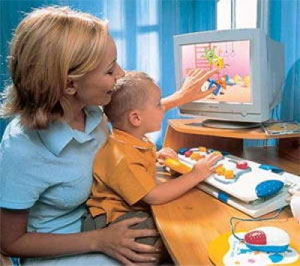 В заключении я хотела бы отметить то,что нелепо пытаться искусственно ограничить возможности “общения” ребенка с этим предметом. Необходимо направить свои силы не на борьбу с компьютером, а на нормальное развитие ребенка, на то, чтобы ему не надо было уходить от действительности, на то, чтобы в его жизни компьютер занял достойное место, наряду с общением с друзьями, с умными, понимающими взрослыми, книгами, музыкой, живописью, телевидением и т.п 